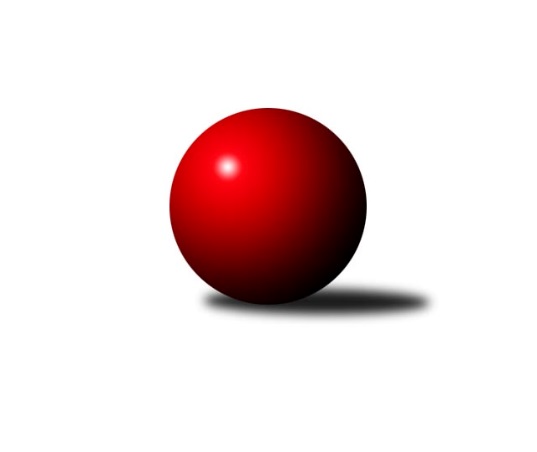 Č.21Ročník 2021/2022	18.2.2022Nejlepšího výkonu v tomto kole: 1678 dosáhlo družstvo: KK Šternberk Okresní přebor OL PV 2021/2022Výsledky 21. kolaSouhrnný přehled výsledků:TJ Tatran Litovel C	- KK Šternberk 	4:6	1653:1678		17.2.SK Sigma C	- KK Lipník B	7:3	1658:1627		18.2.HKK Olomouc E	- KK Troubelice B	6:4	1599:1566		18.2.HKK Olomouc D	- SK Sigma A	6:4	1661:1584		18.2.TJ Sokol Horka nad Moravou	- TJ Prostějov C	4:6	1627:1622		18.2.Tabulka družstev:	1.	HKK Olomouc D	18	13	0	5	119 : 61 	 	 1672	26	2.	SK Sigma C	16	13	0	3	109 : 51 	 	 1635	26	3.	KK Šternberk	17	13	0	4	96 : 74 	 	 1629	26	4.	KK Lipník B	16	11	0	5	99 : 61 	 	 1585	22	5.	SK Sigma A	17	11	0	6	98 : 72 	 	 1567	22	6.	TJ Sokol Horka nad Moravou	17	10	0	7	100 : 70 	 	 1647	20	7.	Sokol Přemyslovice C	16	9	1	6	89 : 71 	 	 1621	19	8.	KK Troubelice B	17	7	0	10	77 : 93 	 	 1581	14	9.	TJ Prostějov C	17	6	0	11	78 : 92 	 	 1462	12	10.	TJ Prostějov D	16	5	0	11	56 : 104 	 	 1563	10	11.	TJ Tatran Litovel C	16	4	1	11	61 : 99 	 	 1506	9	12.	KK Troubelice A	17	3	0	14	66 : 104 	 	 1522	6	13.	HKK Olomouc E	16	2	0	14	32 : 128 	 	 1471	4Podrobné výsledky kola:	 TJ Tatran Litovel C	1653	4:6	1678	KK Šternberk 	Jiří Kráčmar	 	 203 	 214 		417 	 2:0 	 405 	 	203 	 202		Josef Klaban	Jiří Vrobel	 	 205 	 225 		430 	 0:2 	 455 	 	222 	 233		Petr Pick	Vlastimil Kozák	 	 186 	 194 		380 	 0:2 	 442 	 	213 	 229		Jiří Miller	Lubomír Blinka	 	 208 	 218 		426 	 2:0 	 376 	 	184 	 192		Kamil Vinklárekrozhodčí:  Vedoucí družstevNejlepší výkon utkání: 455 - Petr Pick	 SK Sigma C	1658	7:3	1627	KK Lipník B	Petr Hájek	 	 221 	 208 		429 	 1:1 	 429 	 	223 	 206		Jaroslav Koppa	Karel Zvěřina	 	 185 	 190 		375 	 0:2 	 388 	 	204 	 184		Michal Dolejš	František Baslar	 	 210 	 219 		429 	 2:0 	 417 	 	207 	 210		Martin Sekanina	Miroslav Hyc	 	 211 	 214 		425 	 2:0 	 393 	 	185 	 208		Jaroslav Peřinarozhodčí:  Vedoucí družstevNejlepšího výkonu v tomto utkání: 429 kuželek dosáhli: Petr Hájek, Jaroslav Koppa, František Baslar	 HKK Olomouc E	1599	6:4	1566	KK Troubelice B	Alena Kopecká	 	 214 	 210 		424 	 2:0 	 386 	 	190 	 196		Jan Smékal	Marie Říhová	 	 179 	 174 		353 	 0:2 	 423 	 	199 	 224		Pavel Řezníček	Miroslav Machalíček	 	 199 	 215 		414 	 0:2 	 429 	 	232 	 197		Miloslav Vaculík	Alena Machalíčková	 	 209 	 199 		408 	 2:0 	 328 	 	167 	 161		Drahoslav Smékalrozhodčí:  Vedoucí družstevNejlepší výkon utkání: 429 - Miloslav Vaculík	 HKK Olomouc D	1661	6:4	1584	SK Sigma A	Michal Svoboda	 	 194 	 199 		393 	 0:2 	 429 	 	240 	 189		Jiří Malíšek	Vlastimil Hejtman	 	 191 	 207 		398 	 0:2 	 410 	 	210 	 200		Petr Vašíček	Radek Hejtman	 	 233 	 219 		452 	 2:0 	 351 	 	178 	 173		Jaroslav Pospíšil	Petr Mandl	 	 205 	 213 		418 	 2:0 	 394 	 	194 	 200		Milan Králrozhodčí:  Vedoucí družstevNejlepší výkon utkání: 452 - Radek Hejtman	 TJ Sokol Horka nad Moravou	1627	4:6	1622	TJ Prostějov C	Jiří Vodák	 	 216 	 201 		417 	 0:2 	 422 	 	230 	 192		David Rozsypal	Pavel Dvořák	 	 158 	 186 		344 	 0:2 	 416 	 	186 	 230		Michal Sosík	Aleš Zaoral	 	 215 	 177 		392 	 0:2 	 401 	 	192 	 209		Václav Kovařík	František Zatloukal	 	 214 	 260 		474 	 2:0 	 383 	 	209 	 174		Marek Čéperozhodčí:  Vedoucí družstevNejlepší výkon utkání: 474 - František ZatloukalPořadí jednotlivců:	jméno hráče	družstvo	celkem	plné	dorážka	chyby	poměr kuž.	Maximum	1.	Petr Pick 	KK Šternberk 	456.11	311.8	144.3	5.8	7/7	(516)	2.	Radek Hejtman 	HKK Olomouc D	447.08	306.5	140.6	4.4	8/8	(506)	3.	Petr Hájek 	SK Sigma C	442.10	299.4	142.7	3.3	5/6	(482)	4.	Jiří Vodák 	TJ Sokol Horka nad Moravou	430.26	292.6	137.6	6.8	8/8	(470)	5.	František Zatloukal 	TJ Sokol Horka nad Moravou	429.18	285.3	143.9	5.2	8/8	(474)	6.	Jaroslav Koppa 	KK Lipník B	422.07	299.3	122.8	9.0	5/6	(472)	7.	Jiří Ocetek 	-- volný los --	421.93	284.9	137.1	6.7	6/6	(451)	8.	Jiří Zapletal 	Sokol Přemyslovice C	421.08	294.4	126.6	8.8	7/9	(446)	9.	Jiří Kráčmar 	TJ Tatran Litovel C	419.73	294.7	125.0	9.1	7/7	(464)	10.	Vlastimil Hejtman 	HKK Olomouc D	419.50	290.0	129.5	7.0	7/8	(437)	11.	Petr Mandl 	HKK Olomouc D	419.24	286.4	132.9	8.6	7/8	(457)	12.	Miloslav Vaculík 	KK Troubelice B	419.02	295.5	123.5	9.5	7/7	(446)	13.	Jiří Maitner 	KK Troubelice A	416.49	285.0	131.5	6.2	7/7	(461)	14.	Michal Svoboda 	HKK Olomouc D	414.51	291.6	122.9	8.8	8/8	(464)	15.	Petr Vašíček 	SK Sigma A	413.37	286.7	126.6	7.8	9/9	(463)	16.	Jiří Malíšek 	SK Sigma A	412.26	293.8	118.5	8.8	9/9	(457)	17.	Jaroslav Peřina 	KK Lipník B	410.33	286.1	124.2	8.5	6/6	(440)	18.	Karel Zvěřina 	SK Sigma C	408.62	284.6	124.0	8.0	6/6	(473)	19.	Jan Smékal 	KK Troubelice B	408.48	289.1	119.4	9.2	7/7	(459)	20.	Jiří Miller 	KK Šternberk 	406.80	284.2	122.6	9.1	6/7	(459)	21.	Zdeněk Zapletal 	TJ Prostějov D	406.27	285.4	120.9	10.3	5/6	(473)	22.	Oldřich Pajchl 	Sokol Přemyslovice C	405.38	289.1	116.3	11.2	7/9	(496)	23.	František Baslar 	SK Sigma C	404.83	276.3	128.5	8.7	4/6	(444)	24.	Aleš Zaoral 	TJ Sokol Horka nad Moravou	404.73	289.6	115.1	12.8	8/8	(457)	25.	Pavel Řezníček 	KK Troubelice B	404.52	284.4	120.2	9.4	7/7	(432)	26.	Eva Paňáková 	TJ Prostějov D	402.67	284.9	117.8	8.2	6/6	(428)	27.	Jan Tögel 	-- volný los --	402.53	291.3	111.3	11.3	5/5	(444)	28.	Martin Sekanina 	KK Lipník B	401.58	280.9	120.6	8.6	6/6	(463)	29.	Pavel Černohous 	TJ Prostějov C	401.09	286.1	115.0	9.1	8/9	(452)	30.	Magda Leitgebová 	TJ Prostějov D	400.31	279.2	121.1	8.5	6/6	(470)	31.	Miroslav Hyc 	SK Sigma C	399.88	286.7	113.2	10.3	6/6	(467)	32.	Miroslav Rédl 	TJ Sokol Horka nad Moravou	399.22	286.9	112.4	12.2	6/8	(419)	33.	Bohuslav Toman 	Sokol Přemyslovice C	398.91	284.8	114.1	8.5	9/9	(453)	34.	Josef Šilbert 	-- volný los --	395.95	279.5	116.5	8.4	6/6	(441)	35.	Marek Čépe 	TJ Prostějov C	395.79	281.9	113.9	10.9	8/9	(446)	36.	Josef Klaban 	KK Šternberk 	395.09	277.8	117.3	11.5	6/7	(426)	37.	Jaroslav Peřina 	SK Sigma C	394.92	280.0	114.9	11.6	5/6	(447)	38.	František Všetička 	-- volný los --	391.98	275.8	116.1	9.5	5/5	(419)	39.	Alena Kopecká 	HKK Olomouc E	387.31	273.2	114.1	9.3	9/9	(424)	40.	Milan Král 	SK Sigma A	387.11	273.9	113.2	10.6	9/9	(423)	41.	Dušan Žouželka 	TJ Tatran Litovel C	386.38	280.9	105.5	13.5	6/7	(461)	42.	Kamil Vinklárek 	KK Šternberk 	384.39	274.0	110.4	12.0	7/7	(426)	43.	Miroslav Machalíček 	-- volný los --	384.29	271.0	113.3	9.5	7/5	(423)	44.	Vít Zapletal 	Sokol Přemyslovice C	381.83	270.2	111.7	13.2	6/9	(400)	45.	Michal Dolejš 	KK Lipník B	378.58	272.2	106.4	11.1	4/6	(405)	46.	Josef Čapka 	TJ Prostějov C	378.40	266.7	111.7	13.5	7/9	(429)	47.	Denisa Nováková 	TJ Prostějov D	378.09	276.4	101.7	11.9	5/6	(404)	48.	Miroslav Kubáč 	KK Troubelice A	372.24	262.6	109.7	13.2	5/7	(429)	49.	Lubomír Blinka 	TJ Tatran Litovel C	370.47	267.2	103.3	14.4	6/7	(426)	50.	Zdeněk Chudožilov 	TJ Prostějov C	370.21	272.9	97.3	14.4	7/9	(422)	51.	Alena Machalíčková 	-- volný los --	368.29	263.5	104.7	12.4	7/5	(430)	52.	Jitka Sobotová 	-- volný los --	367.04	266.4	100.6	15.9	6/6	(412)	53.	Jan Šívr 	-- volný los --	366.63	267.9	98.8	13.5	6/6	(442)	54.	Jana Suralová 	KK Troubelice A	365.35	267.7	97.6	14.6	6/7	(393)	55.	Vlastimil Kozák 	TJ Tatran Litovel C	364.72	268.0	96.7	14.1	7/7	(417)	56.	Miroslav Kotráš 	KK Troubelice A	362.07	258.1	104.0	15.3	6/7	(415)	57.	Vojtěch Onderka 	KK Lipník B	360.70	258.4	102.3	13.5	5/6	(392)	58.	Marie Říhová 	HKK Olomouc E	353.71	255.3	98.4	13.0	7/9	(385)	59.	Jaroslav Pospíšil 	SK Sigma A	350.84	261.2	89.7	17.1	7/9	(390)	60.	Drahoslav Smékal 	KK Troubelice B	349.03	258.4	90.6	16.3	7/7	(392)		Radim Vlček 	SK Sigma A	425.33	294.0	131.3	5.0	3/9	(454)		Michal Sosík 	TJ Prostějov C	423.25	297.1	126.1	8.8	4/9	(453)		Pavel Močár 	Sokol Přemyslovice C	422.69	300.1	122.6	9.6	4/9	(456)		David Rozsypal 	TJ Prostějov C	420.25	301.8	118.5	9.0	2/9	(437)		Václav Kovařík 	TJ Prostějov C	410.17	287.2	123.0	10.1	4/9	(428)		Zbyněk Sobota 	HKK Olomouc E	408.75	278.2	130.6	8.6	4/9	(431)		Stanislav Feike 	TJ Prostějov C	403.00	285.3	117.7	12.7	3/9	(417)		Vlastimil Štěbra 	TJ Prostějov D	399.00	282.5	116.5	9.5	2/6	(407)		Milan Dvorský 	Sokol Přemyslovice C	395.00	285.3	109.8	10.8	4/9	(407)		Michal Mainuš 	KK Lipník B	394.00	265.0	129.0	8.0	1/6	(394)		Libuše Mrázová 	HKK Olomouc E	393.33	277.0	116.3	9.8	3/9	(415)		Jozef Gubala 	KK Troubelice A	392.83	277.5	115.3	7.1	2/7	(408)		Ondřej Smékal 	Sokol Přemyslovice C	392.33	290.0	102.3	9.3	3/9	(401)		Vladimír Holík 	TJ Sokol Horka nad Moravou	390.25	276.0	114.3	9.8	2/8	(407)		Jaroslav Kopáč 	HKK Olomouc D	390.11	267.2	122.9	11.4	3/8	(428)		Martin Uličník 	TJ Sokol Horka nad Moravou	389.00	271.0	118.0	7.7	1/8	(414)		Pavel Močár  ml.	Sokol Přemyslovice C	387.25	275.8	111.5	11.3	3/9	(410)		Daniel Kolář 	KK Lipník B	386.50	279.5	107.0	9.3	3/6	(401)		Jiří Vrobel 	TJ Tatran Litovel C	381.21	270.0	111.2	10.8	4/7	(431)		Viktor Hula 	KK Troubelice B	379.00	276.3	102.7	12.0	1/7	(395)		Zdeněk Khol 	KK Lipník B	375.00	251.0	124.0	10.5	1/6	(395)		František Kropáč 	KK Troubelice A	373.88	264.8	109.1	12.9	4/7	(448)		Svatopluk Opavský 	KK Šternberk 	373.17	269.1	104.1	14.0	4/7	(401)		Martin Spisar 	TJ Prostějov D	366.48	272.5	93.9	16.1	3/6	(433)		Ladislav Polách 	KK Troubelice B	363.00	250.0	113.0	16.0	1/7	(363)		Helena Hejtmanová 	HKK Olomouc D	363.00	268.5	94.5	15.0	2/8	(380)		Jana Kührová 	TJ Prostějov D	361.72	261.8	99.9	14.9	3/6	(400)		Antonín Jánoš 	HKK Olomouc E	358.00	259.0	99.0	8.0	1/9	(358)		Pavel Dvořák 	TJ Sokol Horka nad Moravou	356.25	262.5	93.8	15.0	2/8	(379)		Luboš Brázda 	-- volný los --	353.00	258.0	95.0	18.0	2/5	(357)		Aneta Krzystková 	HKK Olomouc E	348.63	250.8	97.9	15.6	5/9	(394)		Jaromír Vémola 	KK Šternberk 	348.00	250.0	98.0	16.0	1/7	(348)		Jaroslav Pěcha 	KK Lipník B	347.00	242.0	105.0	12.0	1/6	(347)		Bohuslava Fajdeková 	HKK Olomouc E	344.50	264.5	80.0	20.0	2/9	(354)		Karel Blinka 	TJ Tatran Litovel C	328.50	232.5	96.0	15.0	2/7	(355)		Jan Oprštěný 	-- volný los --	325.00	245.7	79.3	24.0	1/6	(341)		Lucie Slavíková 	HKK Olomouc E	323.50	246.3	77.2	20.7	3/9	(356)Sportovně technické informace:Starty náhradníků:registrační číslo	jméno a příjmení 	datum startu 	družstvo	číslo startu
Hráči dopsaní na soupisku:registrační číslo	jméno a příjmení 	datum startu 	družstvo	Program dalšího kola:22. kolo23.2.2022	st	17:00	KK Troubelice B - TJ Sokol Horka nad Moravou				TJ Prostějov D - -- volný los --	24.2.2022	čt	17:00	SK Sigma A - HKK Olomouc E	24.2.2022	čt	17:00	TJ Prostějov C - TJ Tatran Litovel C				KK Lipník B - -- volný los --	25.2.2022	pá	17:00	KK Troubelice A - HKK Olomouc D				KK Šternberk  - -- volný los --	25.2.2022	pá	17:00	Sokol Přemyslovice C - SK Sigma C	Nejlepší šestka kola - absolutněNejlepší šestka kola - absolutněNejlepší šestka kola - absolutněNejlepší šestka kola - absolutněNejlepší šestka kola - dle průměru kuželenNejlepší šestka kola - dle průměru kuželenNejlepší šestka kola - dle průměru kuželenNejlepší šestka kola - dle průměru kuželenNejlepší šestka kola - dle průměru kuželenPočetJménoNázev týmuVýkonPočetJménoNázev týmuPrůměr (%)Výkon8xFrantišek ZatloukalHorka4748xFrantišek ZatloukalHorka117.3247411xPetr PickŠternberk45512xPetr PickŠternberk113.1545516xRadek HejtmanOlomouc D4522xMiloslav VaculíkTroubelice B111.094292xJiří MillerŠternberk44213xRadek HejtmanOlomouc D111.074521xJiří VrobelLitovel C4304xJiří MillerŠternberk109.924425xJiří MalíšekSigma A4291xAlena KopeckáOlomouc E109.8424